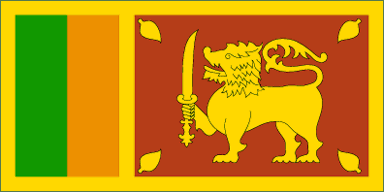 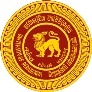 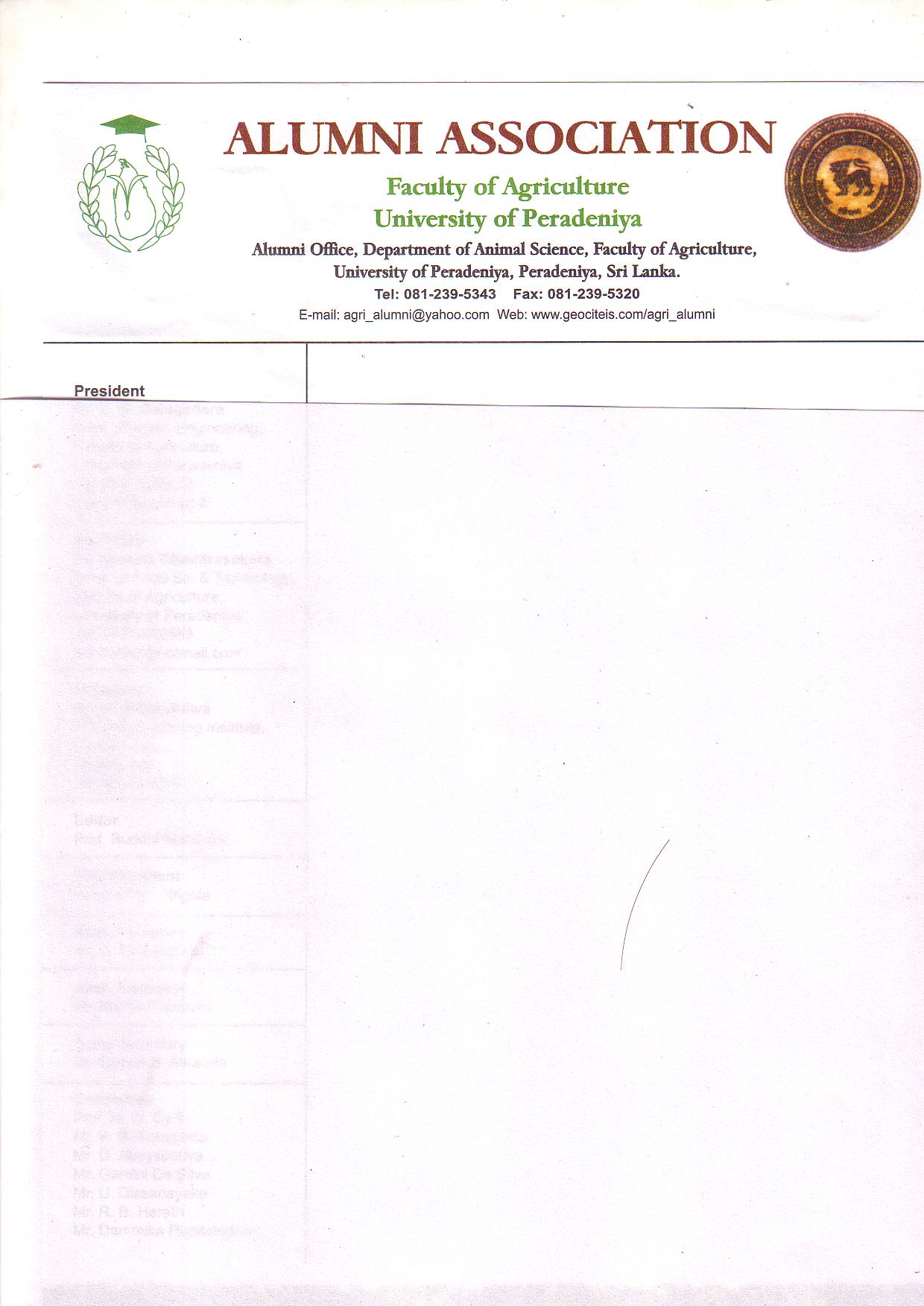 There shall be three categories of members:Ordinary Members:Any person who is an Agriculture graduate of the FacultyAssociate Members:Any graduate of a recognized University who is or has been a member of the academic staff or the Faculty.Honorary Members:Any person, who not being eligible for ordinary membership has rendered distinguished service to the Faculty, may be nominated by the Executive committee and be elected by the Association as an honorary member. The number of honorary members should not exceed twenty-five. All ordinary members shall have the right to vote, to be nominated for office in the Association to propose and second the candidature for another member and receive all communications from the Secretary.a.	The subscription for life membership is Rs. 2000/=c.	The annual subscription for an associate membership shall be Rs. 500/=d.	The membership fee is subjected to alteration by the decision of an Annual or Special 	General Meeting.Note.  All Cheques should be crossed. “Account payee only” and made payable to the Alumni 	Association of the Faculty of Agriculture, University of Peradeniya. Bank payment: BOC, Peradeniya Branch, M/S ALUMNI ASSN AGRI FAC: 1281933SWIFT: BCEYLKLX (Please email the receipt or post) 	………………………………………………………………………………………………………………………………………………………………………..................Telephone: +94 (0)81 2386002, 071-0666607E mail: anuradhaj@agri.pdn.ac.lkWeb: http://www.agri.pdn.ac.lk/alumini